Постановление Правительства Красноярского края "О внесении изменений в постановление Правительства Красноярского края от 14.12.2010 № 629-п "Об утверждении Порядка обеспечения инвалидов техническими средствами реабилитации и перечня технических средств реабилитации"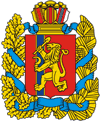 ПРАВИТЕЛЬСТВО КРАСНОЯРСКОГО КРАЯ
ПостановлениеО внесении изменений в постановление Правительства Красноярского края от 14.12.2010 № 629-п «Об утверждении Порядка обеспечения инвалидов техническими средствами реабилитации и перечня технических средств реабилитации»В соответствии со статьей 103 Устава Красноярского края, статьей 50 Закона Красноярского края от 11.12.2012 № 3-811 «О краевом бюджете на 2013 год и плановый период 2014–2015 годов» ПОСТАНОВЛЯЮ:1. Внести в постановление Правительства Красноярского края от 14.12.2010 № 629-п «Об утверждении Порядка обеспечения инвалидов техническими средствами реабилитации и перечня технических средств реабилитации» следующие изменения:
преамбулу изложить в следующей редакции:
«В соответствии со статьей 103 Устава Красноярского края, статьей 50 Закона Красноярского края от 11.12.2012 № 3-811 «О краевом бюджете на 2013 год и плановый период 2014–2015 годов» ПОСТАНОВЛЯЮ:»;
в Порядке обеспечения инвалидов техническими средствами реабилитации:
пункт 3 изложить в следующей редакции:
«Для получения технических средств реабилитации, указанных в перечне технических средств реабилитации, инвалид либо лицо, представляющее его интересы (далее – заявитель), представляет в краевое государственное бюджетное учреждение социального обслуживания «Комплексный центр социального обслуживания» (далее – Центр) следующие документы:
1) заявление о предоставлении технического средства реабилитации;
2) копию паспорта или копию иного документа, удостоверяющего личность;
3) справку, подтверждающую факт установления инвалидности, выданную федеральным государственным учреждением медико-социальной экспертизы;
4) заключение, выданное врачебной комиссией учреждения здравоохранения, оказывающего медицинскую помощь инвалиду;
5) документ, подтверждающий факт обучения в образовательном учреждении либо факт трудовых отношений с организацией различной формы собственности, – для лиц, претендующих на получение технических средств реабилитации, указанных в пунктах 16–18 перечня технических средств реабилитации.
Копии документов, указанных в пункте 3 настоящего Порядка, заверяются организациями, выдавшими соответствующие документы, или нотариально. В случае, если копии документов, указанных в пункте 3 настоящего Порядка, не заверены организациями, выдавшими соответствующие документы, или нотариально, заявитель представляет в Центр оригиналы указанных документов, которые после их сличения с копиями документов и заверения копий документов, возвращаются заявителю.
Для получения технических средств реабилитации заявитель может направить в Центр документы, указанные в пункте 3 настоящего Порядка, по почте или в электронном виде.
В случае направления документов в Центр по почте копии документов, указанных в пункте 3 настоящего Порядка, заверяются организациями, выдавшими соответствующие документы, или нотариально.
В случае направления документов в Центр в электронном виде документы, указанные в пункте 3 настоящего Порядка, сканируются (в целях получения электронного образца документов (копий) и представляются посредством Единого портала государственных и муниципальных услуг (функций). При этом заявителю с учетом требований, предусмотренных частью 6 статьи 7 Федерального закона от 27.07.2010 № 210-ФЗ «Об организации предоставления государственных и муниципальных услуг», необходимо лично представить в Центр оригиналы документов, указанных в пункте 3 настоящего Порядка.»;
дополнить пунктом 7 следующего содержания:
«7. Технические средства реабилитации, указанные в пунктах: 1–5, 10, 12,13, 15–18 перечня технических средств реабилитации, выдаются не чаще 1 раза в 7 лет, указанные в пунктах: 7–9, 14 – не чаще 1 раза в 5 лет, указанные в пунктах: 6, 11 – не чаще 1 раза в год.»; 
перечень технических средств реабилитации изложить в новой редакции согласно приложению.2. Опубликовать постановление в «Ведомостях высших органов государственной власти Красноярского края» и газете «Наш Красноярский край».3. Постановление вступает в силу через 10 дней после его официального опубликования. Первый заместитель 
Губернатора края – 
председатель 
Правительства края
В.П. ТоменкоПриложение к постановлению Правительства Красноярского края от 02.04.2013 № 122-пПриложение № 2к постановлению Правительства Красноярского краяот 14.12.2010 № 629-пПереченьтехнических средств реабилитации1. Сиденья для ванны, стулья для душа, доска для перемещения.2. Ступеньки для ванны.3. Сиденья-насадки для унитазов.4. Переносные пандусы.5. Приборы для письма шрифтом Брайля.6. Сопутствующие расходные материалы для письма по системе Брайля:6.1. Специальные листы для письма;6.2. Грифели для письма;6.3. Тетради для письма.7. Часы наручные с речевым выходом.8. Часы наручные Брайля.9. Будильник с речевым выходом.10. Приборы для измерения уровня сахара в крови с речевым выходом.11. Тест-полоски к прибору для измерения уровня сахара с речевым выходом.12. Телефон с усилением звукового сигнала.13. Автоматический цифровой тонометр с индикацией аритмии                          для инвалидов по слуху.14. Часы-будильник наручные электронные с вибрационным сигналом                  для инвалидов по слуху.15. Часы-будильник настольные с вибро-свето-звуковым сигналом                      для инвалидов по слуху.16. Смартфон с синтезатором речи для инвалидов по зрению.17. Калькулятор с речевым выходом для инвалидов по зрению.18. Цифровое устройство многоцелевого назначения с синтезом речи, совмещающее в себе диктофон и медиа-плеер Plex Talk Pocket (с поддержкой формата DAISY) для инвалидов по зрению.02.04.2013№ 122-п